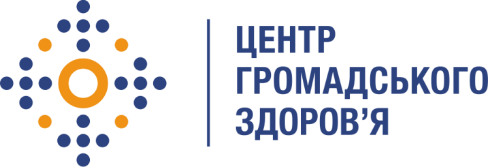 Державна установа 
«Центр громадського здоров’я Міністерства охорони здоров’я України» (далі – Центр) оголошує конкурс на відбір Консультанта з розробки веб-ресурсу з актуальною інформацією про наявність препаратів замісної підтримувальної терапії  у закладах охорони здоров’я України в рамках проекту SILPT (Підтримка системи епідеміологічного нагляду за ВІЛ і системи управління/поліпшення якості лабораторій Міністерства охорони здоров’я України, покращення використання стратегічної інформації та pозбудова потенціалу громадської охорони здоров’я) в рамках Надзвичайної ініціативи Президента США з надання допомоги у боротьбі з ВІЛ/СНІД (PEPFAR) за фінансової підтримки «Центри контролю та профілактики захворювань США (CDC)»Назва позиції: Консультант з розробки веб-ресурсу з актуальною інформацією про наявність препаратів замісної підтримувальної терапії (далі – ЗПТ) у закладах охорони здоров’я (далі – ЗОЗ) України (1 особа).Рівень зайнятості: частковаПеріод надання послуг:  червень-вересень 2022.Інформація щодо установи:Головним завданнями Державної установи «Центр громадського здоров’я Міністерства охорони здоров’я України» (далі – Центр є діяльність у сфері громадського здоров’я. Центр виконує лікувально-профілактичні, науково-практичні та організаційно-методичні функції у сфері охорони здоров’я з метою забезпечення якості лікування хворих на соціально небезпечні захворювання, зокрема ВІЛ/СНІД, туберкульоз, наркозалежність, вірусні гепатити тощо, попередження захворювань в контексті розбудови системи громадського здоров’я. Центр приймає участь в розробці регуляторної політики і взаємодіє з іншими міністерствами, науково-дослідними установами, міжнародними установами та громадськими організаціями, що працюють в сфері громадського здоров’я та протидії соціально небезпечним захворюванням.Основні обов'язки:Розробка Технічного завдання (ТЗ) з розробки веб-ресурсу з актуальною інформацією про наявність препаратів ЗПТ у ЗОЗ України;Розробка веб-ресурсу відповідно до ТЗ, його коригування в разі необхідності;Забезпечення коректності роботи веб-ресурсу на предмет помилок в кодуванні, оптимального вибору програмних інструментів та максимізації рівня захисту даних;У співпраця з фахівцями Центру відділів інформаційних систем та управління та протидії вірусним гепатитам та опіоїдної залежності удосконалення та внесення змін до додатку в процесі його запуску.Вимоги до професійної компетентності:1. Вища освіта за напрямком, програмування, веб-дизайн, інформатика або будь-яким іншим пов’язаним напрямком.2. Наявність досвіду розробки архітектури мобільних додатків, клієнт-серверної комункації, веб-розробки систем, які обробляють персональні дані.3. Впевнене володіння HTML, CSS, Java Script, .Net C#, Xamarin, MS SQL.4. Глибокі знання у галузі електронної безпеки та захисту даних.5. Досвід керування командою розробки.6. Наявність досвіду надання консультаційних послуг у сфері інформаційних технологій та програмування буде перевагою.Резюме мають бути надіслані електронною поштою на електронну адресу: vacancies@phc.org.ua. В темі листа, будь ласка, зазначте: «150-2022 Консультант з розробки веб-ресурсу з актуальною інформацією про наявність препаратів замісної підтримувальної терапії»Термін подання документів – до 20 червня 2022 реєстрація документів 
завершується о 18:00.За результатами відбору резюме успішні кандидати будуть запрошені до участі у співбесіді. У зв’язку з великою кількістю заявок, ми будемо контактувати лише з кандидатами, запрошеними на співбесіду. Умови завдання та контракту можуть бути докладніше обговорені під час співбесіди.Державна установа «Центр громадського здоров’я Міністерства охорони здоров’я України» залишає за собою право повторно розмістити оголошення про вакансію, скасувати конкурс на заміщення вакансії, запропонувати посаду зі зміненими обов’язками чи з іншою тривалістю контракту.